Smlouva o dílouzavřená dle §2586 a násl. zák. č. 89/2012 Sb., občanský zákoníkmezi smluvními stranami:  	v dalším textu smlouvy uváděna rovněž jako „objednatel“ av dalším textu smlouvy uváděna rovněž jako „zhotovitel“, společně s objednatelem dále jen „smluvní strany“ I. Předmět dílaSmluvní strany se dohodly na uzavření této smlouvy o dílo (dále označována jen jako „smlouva“), na základě, které se zhotovitel zavazuje realizovat dílo „Obnova nátěrů venkovních dřevěných konstrukcí - objektu č. p. 100 Jadrníčkova vila, Na Hrádku, obec Fryšták. Budova je kulturní památkou zapsanou v Ústředním seznamu nemovitých kulturních památek ČR pod rejstř. č. 13839/7-8790, umístěnou na území Městské památkové zóny Fryšták – vyhláška Ministerstva kultury ze dne 22. září 1995 o prohlášení historických jader měst za památkové zóny.II. Rozsah dílaRozsah díla a bližší specifikace byla stanovena aktualizovanou cenovou nabídkou natěračských prací zhotovitele ze dne 16. 8. 2017 a zahrnuje obnovu nátěrů těchto dřevěných venkovních prvků:velký vikýř na jižní straně objektu č. p. 100, Na Hrádku Fryšták – Jadrníčkova vila,vstupní konstrukce na západní straně objektu č. p. 100, Na Hrádku Fryšták – Jadrníčkova vila,balkon, podbití, dveře na západní straně objektu č. p. 100, Na Hrádku Fryšták – Jadrníčkova vila.Technologický postup opravy bude v souladu s podmínkami závazného stanoviska vydaného magistrátem města Zlína, Odborem kultury a památkové péče dne 28. 5. 2015 a s popisem prací uvedeným ve stanovisku.III. Cena za dílo1.Cena za provedení díla je 79 448,00 Kč. Jde o částku maximální a pevně stanovenou. Cena zahrnuje veškeré náklady zhotovitele nezbytné k řádnému, úplnému a kvalitnímu provedení díla.2.Objednatel se zavazuje tuto částku uhradit na základě faktury vystavené zhotovitelem po předání díla bez vad a nedodělků se splatností 14 dnů ode dne jejího prokazatelného doručení objednateli. Při předání díla bude sepsán předávací protokol, který bude podepsán zástupci obou smluvních stran.3.V případě, že účetní doklady nebudou mít odpovídající náležitosti, nebo pokud jejich přílohou nebude účastníky podepsaný předávací protokol, je objednatel oprávněn zaslat je ve lhůtě splatnosti zpět zhotoviteli k doplnění, aniž se tak dostane do prodlení se splatností; lhůta splatnosti počíná běžet znovu od opětovného zaslání náležitě doplněných či opravených dokladů.4.Zhotovitel podpisem této smlouvy prohlašuje, že prověřil skutečnosti rozhodné pro určení výše ceny plnění. 5.Zhotovitel si před podpisem této smlouvy o dílo pečlivě prostudoval závazné stanovisko ze dne 28. 5.  porozuměl mu. V ceně díla zohlednil vše potřebné pro následné náležité provedení prací, tak aby předávané dílo bylo kompletní co do rozsahu a kvality.IV. Doba provedení díla a místo plnění1.Zhotovitel se zavazuje dílo dle této smlouvy zrealizovat a předat bez vad a nedodělků v období od 1. 9. 2017 do 30. 10. 2017.2. Místo plnění:	Na Hrádku 100, obec Fryšták, Jadrníčkova vila,			pozemek parcelní číslo 501			Kulturní památka zapsaná v ÚSNKP pod rejstř. č. 13839/7-8790.V. Sankce1.V případě, že zhotovitel nedodrží termín dokončení díla dle čl. IV, zaplatí objednateli smluvní pokutu ve výši 500,-Kč za každý započatý den prodlení, pokud se strany nedohodnou jinak.2.V případě, že zhotovitel nepředá dílo ani v dodatečné 15 denní lhůtě po termínu dle čl. IV., má objednatel právo od smlouvy odstoupit, přičemž nárok objednatele na smluvní pokutu není dotčen.3.V případě, že objednatel neuhradí fakturu za provedené dílo ve lhůtě dle čl. III. bodu 2. může zhotovitel požadovat zaplacení úroku z prodlení ve výši 0,05 % z dlužné částky za každý den prodlení. Objednatel není v prodlení s plněním své povinnosti platit cenu díla, pokud je zhotovitel v prodlení s plněním kterékoliv své povinnosti dle této smlouvy.VI. Povinnosti zhotovitele1.Zhotovitel je povinen provádět dílo samostatně, odborně a v souladu s touto smlouvou a platnými právními předpisy.2.Zhotovitel zodpovídá za škody jím způsobené při provádění díla nebo v souvislosti s prováděním díla, a to jak objednateli, tak třetím osobám.3.Zhotovitel nese riziko změny okolností ve smyslu ustanovení 1765 občanského zákoníku.VII. Spolupůsobení objednatele1.Objednatel se zavazuje dohodnutým způsobem spolupůsobit, provedené dílo převzít a zaplatit sjednanou cenu.2.Časové prostoje zaviněné objednatelem, které prokazatelně přeruší práce zhotovitele, jsou nezapočitatelné do prodlení plnění díla, a o tuto dobu se prodlužuje termín plnění díla.VIII. Záruky na dílo1.Dílo má vady, jestliže provedení díla neodpovídá výsledku určenému v této smlouvě, neodpovídá specifikaci v aktualizované cenové nabídce natěračských prací zhotovitele ze dne 16. 8. 20172.Zhotovitel zodpovídá za to, že předmět díla bude vyhotoven podle podmínek smlouvy a v souladu se závazným stanoviskem a normami platnými pro tento předmět díla, a že po dobu záruční doby bude mít vlastnosti dohodnuté v této smlouvě. Zhotovitel poskytuje objednateli smluvní záruku za jakost díla v délce 24 měsíců ode dne protokolárního předání díla bez vad a nedodělků.3.Objednatel se zavazuje oznámit (reklamovat) vady díla Zhotoviteli bez zbytečného odkladu poté kdy je zjistí, nejpozději do uplynutí záruční lhůty dle bodu tohoto článku. Oznámení vady musí být Zhotoviteli zasláno písemně mailem nebo doporučeným dopisem. V oznámení vad musí být vada popsána a navržena lhůta pro její odstranění. Zhotovitel je povinen zahájit odstraňování vad nejpozději do 20 pracovních dnů ode dne doručení reklamace.4.Smluvní strany sjednávají právo Objednatele požadovat v době záruky bezplatné odstranění vady. Bezplatným odstraněním vady se zejména rozumí přepracování úprava díla. Zhotovitel se zavazuje případné vady odstranit bez zbytečného odkladu, nejpozději ve lhůtě dle předcházejícího bodu článku VII. smlouvy.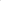 5.Zhotovitel je povinen v plném rozsahu uhradit objednateli škody, které vzniknou neodbornou nebo nekvalitně provedenou prací.IX. Ostatní ujednání1.Smluvní strany berou na vědomí, že tato smlouva bude zveřejněna v registru smluv podle zákona č. 340/2015 Sb., o zvláštních podmínkách účinnosti některých smluv, uveřejňování těchto smluv a o registru smluv (zákon o registru smluv).2.Smlouva nabývá účinnosti nejdříve dnem uveřejnění v registru smluv v souladu s § 6 odst. 1 zákona č. 340/2015 Sb., o zvláštních podmínkách účinnosti některých smluv, uveřejňování těchto smluv a o registru smluv (zákon o registru smluv).3.Smluvní strany berou na vědomí, že plnění podle této smlouvy poskytnutá před její účinností jsou plnění bez právního důvodu a strana, která by plnila před účinností této smlouvy, nese veškerou odpovědnost za případné škody takového plnění bez právního důvodu, a to i v případě, že druhá strana takové plnění přijme a potvrdí jeho přijetí.4.Objednavatel nebo jím pověření zástupci jsou oprávněni kontrolovat provedení díla, zejména sledovat, zda jsou práce prováděny v souladu se závazným stanoviskem, smluvními podmínkami a s obecně závaznými platnými předpisy.5. O předání a převzetí díla i jeho částí sepíší strany protokol, který obě podepíší. Protokol bude vyhotoven ve dvou stejnopisech, z nichž jeden obdrží objednavatel a jeden zhotovitel. V protokolu strany uvedou případné vady zjištěné při přejímacím řízení za každou část zvlášť a uvedou lhůtu a stanoví postup odstranění. Pokud objednavatel odmítne dílo či jeho část převzít, je povinen písemně sdělit zhotoviteli důvod odmítnutí, a to bez zbytečného odkladu po jeho zjištění.5.Nedílnou součástí této smlouvy je a budou tyto přílohy:Příloha č. 1	Aktualizovaná cenová nabídka natěračských prací zhotovitele ze dne 		             16. 8. 2017 – oceněný položkový soupis pracíPříloha č. 2	Závazné stanovisko Odboru kultury a památkové péče, Magistrát města    		ZlínaX. Závěrečná ujednání1.Smluvní strany prohlašují, že jsou způsobilé k právním úkonům, a že tato smlouva byla sepsána dle jejich svobodně a vážně projevené vůle, nikoli v tísni za nápadně nevýhodných podmínek.2.Změny a doplňky smlouvy jsou možné pouze formou písemných číslovaných dodatků.3.Tato smlouva je vyhotovena ve čtyřech stejnopisech, z nichž každá ze stran obdrží po dvou.4.Pokud není uvedeno jinak, řídí se smluvní vztahy této smlouvy občanským zákoníkem.Ve Zlíně dne	Ve Fryštáku dne	Za zhotovitele	            Za objednavatele………………....................                                                      ……………………………….Libor Vašák	                       Mgr. Ing. Adéla MachalováObjednatel: Sociální služby pro osoby se zdravotním postižením,příspěvková organizace Sídlo:Na Hrádku 100, 763 16 Fryšták           Statutární zástupce: Mgr. Ing. Adéla Machalová, ředitelka IČO: 70850917  DIČ: CZ70850917  Bankovní spojení: …….. ….., .. ..  Číslo účtu:..-………./…. Zhotovitel: Libor Vašák 	Sídlo: ……. .. …., ….. …  	IČO: 65363906  	DIČ: není plátce DPH 	Bankovní spojení: ….. ………., …. 	Číslo účtu:……….. /….